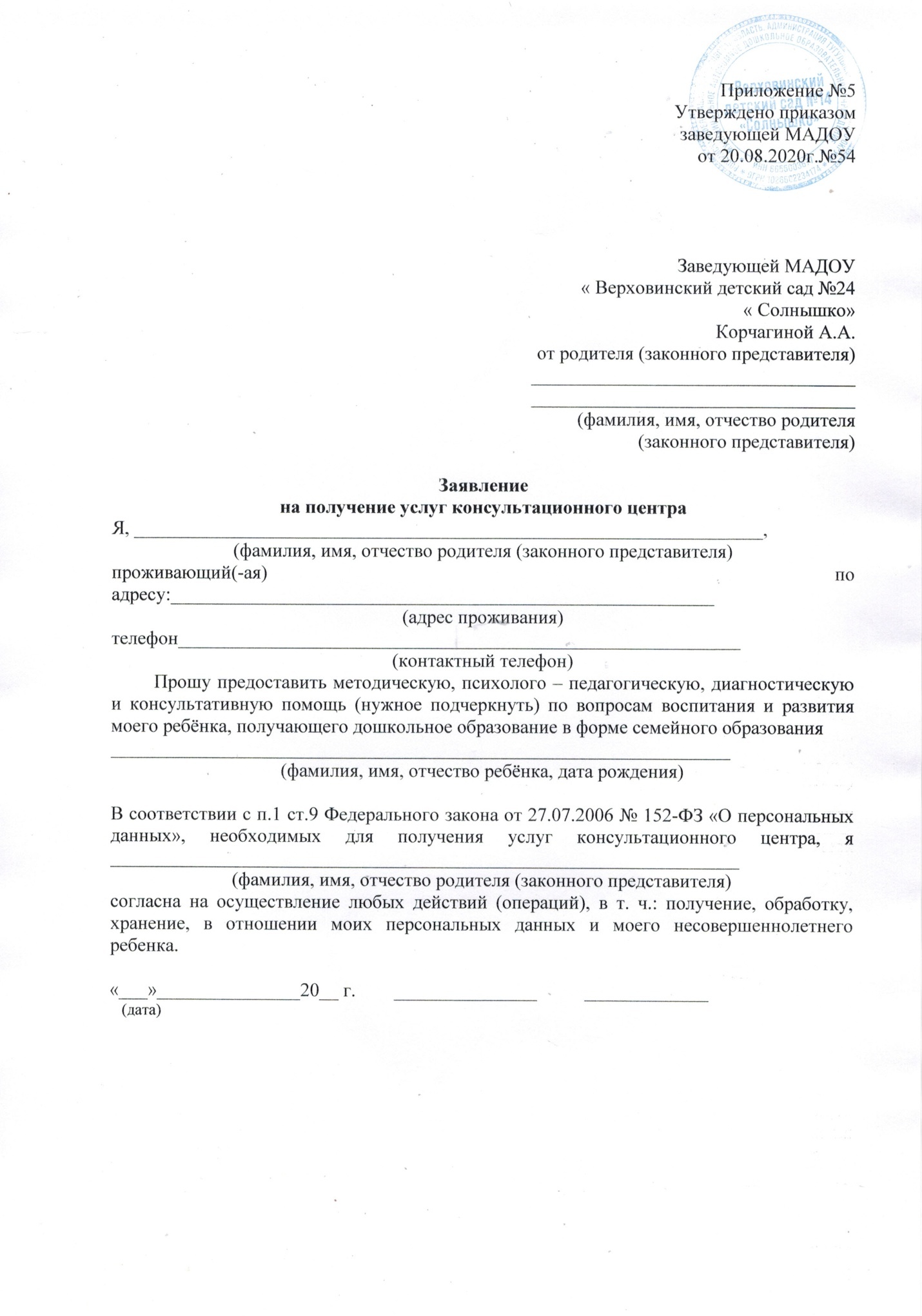 Приложение №5Утверждено приказомзаведующей МАДОУот 20.08.2020г.№54Заведующей МАДОУ« Верховинский детский сад №24« Солнышко»Корчагиной А.А.от родителя (законного представителя)____________________________________________________________________(фамилия, имя, отчество родителя(законного представителя)Заявлениена получение услуг консультационного центраЯ, __________________________________________________________________,(фамилия, имя, отчество родителя (законного представителя)проживающий(-ая) по адресу:_________________________________________________________(адрес проживания)телефон___________________________________________________________(контактный телефон)         Прошу предоставить методическую, психолого – педагогическую, диагностическую и консультативную помощь (нужное подчеркнуть) по вопросам воспитания и развития моего ребёнка, получающего дошкольное образование в форме семейного образования_________________________________________________________________(фамилия, имя, отчество ребёнка, дата рождения)В соответствии с п.1 ст.9 Федерального закона от 27.07.2006 № 152-ФЗ «О персональных данных», необходимых для получения услуг консультационного центра, я __________________________________________________________________(фамилия, имя, отчество родителя (законного представителя)согласна на осуществление любых действий (операций), в т. ч.: получение, обработку, хранение, в отношении моих персональных данных и моего несовершеннолетнего ребенка.«___»_______________20__ г.        _______________          _____________   (дата)